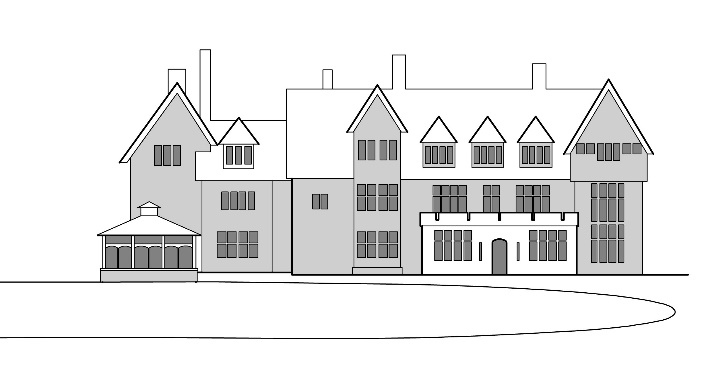 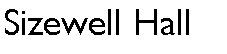 I would love to come on 2020s Christmas Crafts please register me!  Mr & Mrs       Mr        Mrs           Miss  (PLEASE PRINT)  Surname:  					First Name:   Address: Email:  					Post code:                                                            Telephone:Any Special Dietary Requirement:		 We at Sizewell Hall Ltd do not pass on or sell your data to any third parties. We promise to keep your data safe and secure. We will only use this information to contact you about your booking. If you change your mind at a later date, all you have to do is call us on 01728 830715 or email office@sizewellhall.org.uk to have your details removed. For more information, please go to sizewellhall.org.uk/privacy policy.   Please tick I am happy for you to keep in touch with me with regards to my booking. Cost per person for 2020  -  £145I enclose a non-returnable deposit of £                          (£30 per person) Please make cheques payable to:   Sizewell Special ProjectsOr Bank Transfer payment to: A/C no:  63929345    sort code: 20-98-07 I have paid by  cheque BACS transfer     Signed:I am happy to share a room with Please return completed form to:Christmas Crafts AdminSizewell Hall Leiston Suffolk IP16 4TX